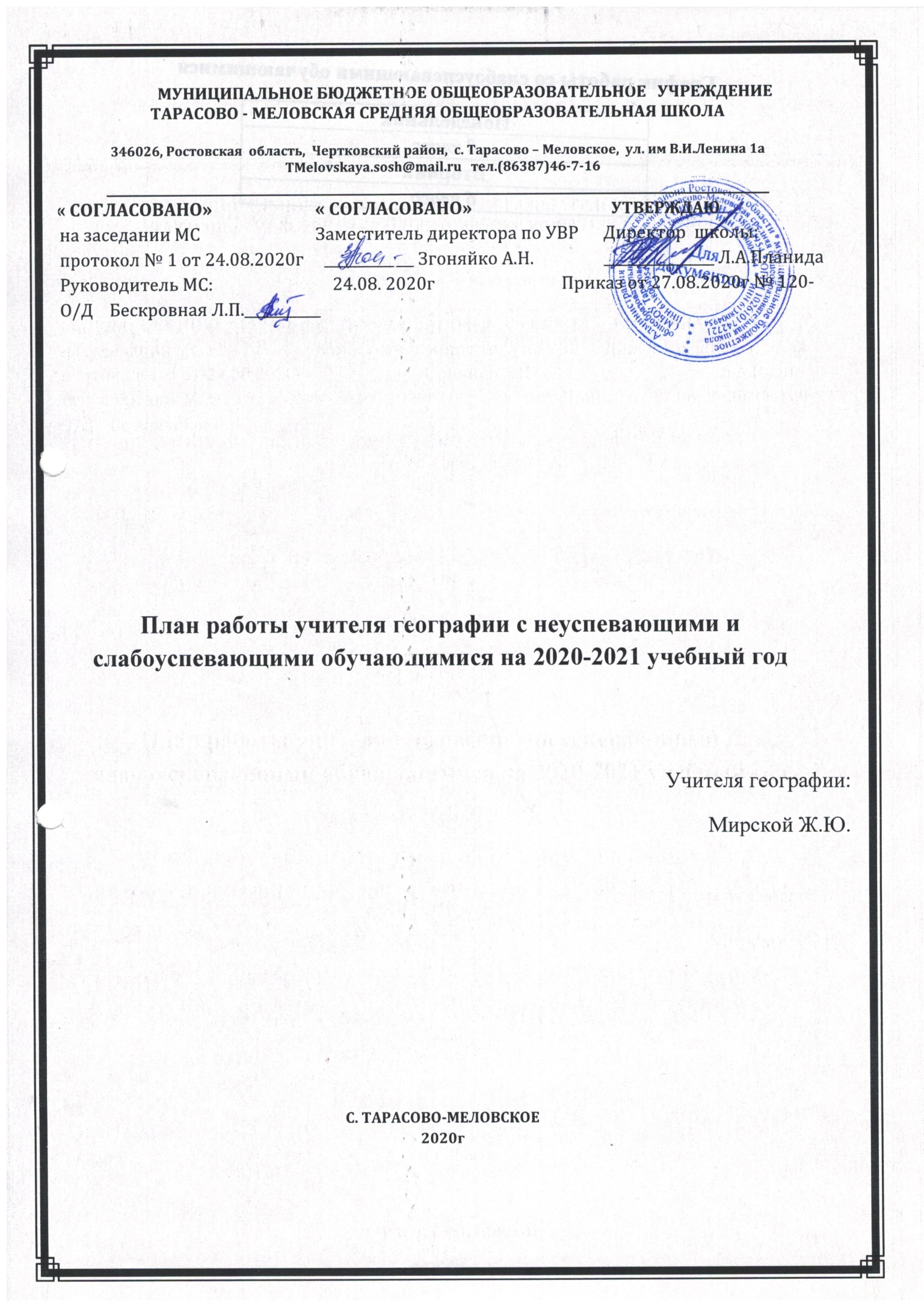 График работы со слабоуспевающими обучающимисяПояснительная записка       Проблема неуспеваемости беспокоит всех: и взрослых и детей. Когда же мечты об успешных школьных годах разбиваются о первые «двойки», у ребёнка сначала пропадает желание учиться, а потом он просто прогуливает уроки или становится «трудным» учеником, что чаще всего приводит к новым негативным проявлениям в поведении. Неуспевающие обучающиеся начинают искать людей, в кругу которых они не будут чувствовать себя ничтожными. Так они оказываются в дворовых компаниях, пополняя армию хулиганов, наркоманов.Что же такое неуспеваемость?Неуспеваемость – это отставание в учении, при котором за отведенное время обучающийся не овладевает на удовлетворительном уровне знаниями, предусмотренными учебной программой, а так же весь комплекс проблем, который может сложиться у ребёнка в связи с систематическим обучением ( как в группе, так и индивидуально).       Чтобы найти средство для преодоления неуспеваемости, надо знать причины, порождающие ее. Это может быть низкое качество мыслительной деятельности, ребёнка, отсутствие у него мотивации к учению, несовершенство организации учебного процесса и пр. Определив, чем вызвана школьная неуспеваемость, можно оказать учащемуся квалифицированную помощь по ее преодолению. Характеристика учеников: отсутствие у ребенка наработанных общеучебных  умений и навыков за предыдущие годы обучения,  отсутствие навыков самостоятельности в работе. Недостаточный уровень развития и воспитанности личностных качеств, обучающийся не умеет выражать мысли, не всегда выполняет домашнее задание, не работает с атласом и контурными картами, наблюдается наличие пробелов в знаниях.Цель: повысить уровень обученности и качество обучения отдельных обучающихся, повысить мотивацию и  ликвидировать пробелы в знаниях, сформировать умение работать с атласом и контурной картой.При работе со слабоуспевающими обучающимися придерживаюсь  следующих рекомендаций:-   При опросе слабоуспевающих детей желательно давать примерный план ответа; разрешать пользоваться планом, составленным при подготовке; давать больше времени готовиться к ответу у доски; разрешать делать предварительные записи, пользоваться наглядными пособиями;-   По возможности задавать наводящие вопросы, помогающие им последовательно излагать материал;-   При опросе создавать ситуации успеха;-   Периодически проверять усвоение материала по темам уроков, на которых школьник отсутствовал по той или иной причине;-   В ходе опроса и при анализе его результатов стараться обеспечивать атмосферу доброжелательности;-   В процессе изучения нового материала внимание слабоуспевающих обучающихся концентрируется на наиболее важных и сложных разделах изучаемой темы, поэтому необходимо чаще обращаться к ним с вопросами, выясняющими степень понимания учебного материала, привлекать их в качестве помощников при показе опытов, раскрывающих суть изучаемого, стимулировать вопросы учеников при затруднениях в усвоении нового материала; Причины, вызывающие школьную неуспеваемость:Пропуски уроковНедостаточная работа домаСлабые способностиНежелание учить предметНедостаточная работа на урокеНеобъективность выставления оценок на урокеПредвзятое отношение учителя на урокеБольшой объем домашнего заданияНедостаточное внимание учителяВысокий уровень сложности материалаДругие причиныНа уроках географии со слабоуспевающими обучающимися использую личностно-ориентированный подход, обучение строю с учетом развитости индивидуальных способностей и уровня сформированности умений - это дифференцированные тренировочные задания, практические работы, дифференцированные контрольные работы, работа по выбору. С новым материалом знакомлю постепенно, используя образцы знаний и правила выполнения учебной деятельности. Слабые обучающиеся  не могут сразу усваивать большой объем нового материала и применять одновременно старые и новые знания. Поэтому темы изучаются несколько уроков. Чтобы ликвидировать пробелы в знаниях надо всех обучающихся научить обращаться сразу за консультацией к учителю. Особенно охотно ребята идут на занятия с играми. такие занятия дают возможность работать на уровне подсознанияПлан – график работы учителя географии со слабоуспевающимся  обучающимся 6 класса Безруковым ЕвгениемПлан – график работы учителя географии с неуспевающими и слабоуспевающими обучающимися 8 класса.Мирский А.С., Штыменко Евгений.Понедельник8 классВторник 6 класс№ТемаДатаДатаРезультатПодпись обучающегося1Земля-планетаСолнечной системыСентябрь1Земля-планетаСолнечной системыСентябрь1Земля-планетаСолнечной системыСентябрь1Земля-планетаСолнечной системыСентябрь2План и карта.Октябрь2План и карта.Октябрь2План и карта.Октябрь2План и карта.Октябрь3Литосфера.Вулканы,горячие источники,гейзеры.Ноябрь3Литосфера.Вулканы,горячие источники,гейзеры.Ноябрь3Литосфера.Вулканы,горячие источники,гейзеры.Ноябрь4Литосфера. Горы иравнины.Декабрь4Литосфера. Горы иравнины.Декабрь4Литосфера. Горы иравнины.Декабрь4Литосфера. Горы иравнины.Декабрь4Литосфера. Горы иравнины.Декабрь5АтмосфераЯнварь5АтмосфераЯнварь5АтмосфераЯнварь6ГидросфераФевраль6ГидросфераФевраль6ГидросфераФевраль6ГидросфераФевраль7Биосфера.Март7Биосфера.Март7Биосфера.Март7Биосфера.Март8Географическаяоболочка.Апрель8Географическаяоболочка.Апрель8Географическаяоболочка.Апрель8Географическаяоболочка.Апрель9Человечество на Земле.Май9Человечество на Земле.Май9Человечество на Земле.Май9Человечество на Земле.Май№ТемаДатаДатаРезультатПодпись обучающегося1Географическое положение России.2Особенности рельефа России.3Геологическое летоисчисление. Геологическое строение территории России.4Минеральные ресурсы России.5Развитие форм рельефа.6Факторы, влияющие на климат России.7Атмосферные фронты, циклоны, антициклоны.8Закономерности распространения тепла и влаги на территории России.9Типы климатов России.10Климат и человек. Климатические ресурсы.11Разнообразие внутренних вод России. Реки Озера, болота, подземные воды, ледники, многолетняя мерзлота.12Водные ресурсы. Охрана вод.13Образование почв и их разнообразие.14Главные типы почв России и закономерности их распространения.Почвенные ресурсы России.15Растительный мир России. Животный мир.16Охрана органического мира. Охрана биологических ресурсов.17Природное районирование.18Моря, как крупные природные комплексы.19Природные зоны России. Арктическая пустыня, тундра, лесотундра.20Лесные зоны России.21Безлесные зоны на юге России.22Высотная поясность.23Русская (Восточно-Европейская) равнина. Природные комплексы.Природные ресурсы и проблемы их рационального использования.24Кавказ. Природные комплексы Северного Кавказа.25Урал. Своеобразие природы Урала. Природные уникумы. Экологические проблемы Урала.26Западная Сибирь. Природные ресурсы Западно-Сибирской равнины и проблемы их освоения. Условия работы и быта человека в условиях Западной Сибири.27Восточная Сибирь. Природные комплексы. Природные ресурсы и проблемы их освоения.28Озеро Байкал – жемчужина Сибири.29Пояс гор Южной Сибири.30Дальний Восток: край контрастов. Природные комплексы. Природные уникумы. Природные ресурсы.31Влияние природных условий на жизнь и здоровье Человека. Стихийные природные явления.32Антропогенное воздействие на природу. Использование природных ресурсов.33Объекты всемирного природного и культурного наследия в России.34Экологические проблемы и экологическая ситуация в России.